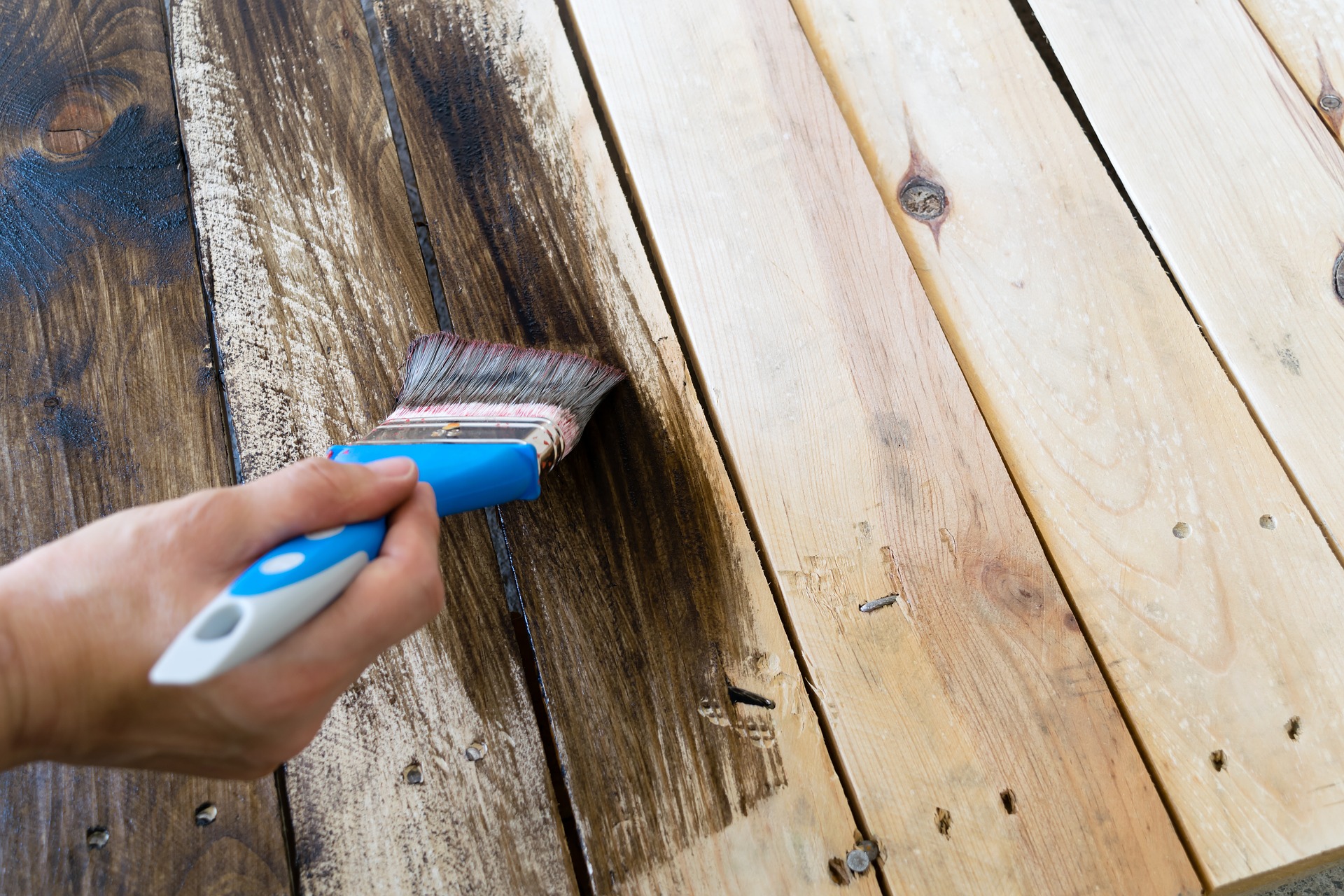 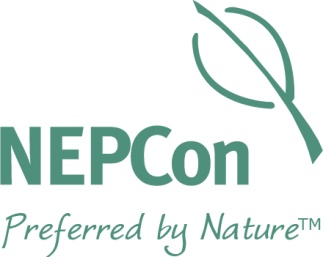 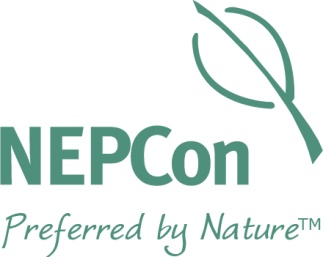 IntroductionSAMPLEOutsourcing Agreement for Non-FSC-certified ContractorsGeneral Terms for Outsourcing:The Contractor shall conform to all applicable certification requirements and the FSC Certificate Holder’s procedures related to the outsourced activity.The Contractor shall track and control all materials that are outsourced for use in FSC-certified products to ensure they are not at risk of mixing or being contaminated with any other materials during the outsourcing arrangement.The Contractor shall use only the material provided by the FSC Certificate Holder for products covered by this outsourcing arrangement.The Contractor shall maintain records of inputs, outputs, and delivery documentation associated with all material processed during the outsourcing arrangement.The FSC Certificate Holder shall issue the final invoice for the FSC-certified products following the outsourcing arrangement.The Contractor shall not use the FSC or NEPCon trademarks for promotional use or on any products not included in this outsourcing arrangement.The Contractor shall not further outsource processing of the material to any other entity.The Contractor shall allow NEPCon to conduct audits of its operation, including on-site evaluation, as part of its auditing of the FSC Certificate Holder. Specific Terms for this Outsourcing Arrangement:{IF APPLICABLE} The Contractor shall only apply the FSC labels provided by the FSC Certificate Holder to the FSC-certified products covered by the scope of this outsourcing arrangement and agreement.{LIST ADDITIONAL TERMS SPECIFIC TO THIS OUTSOURCING AGREEMENT}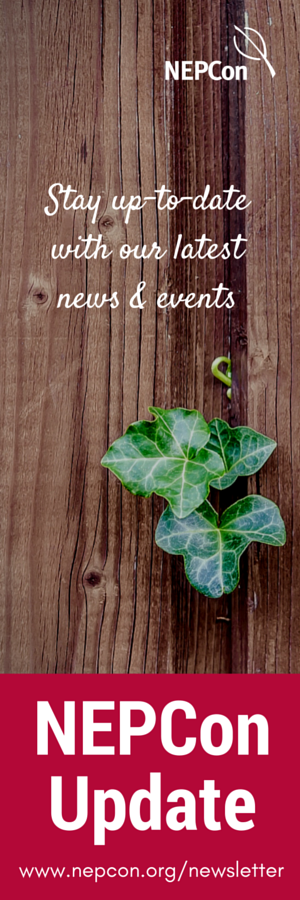 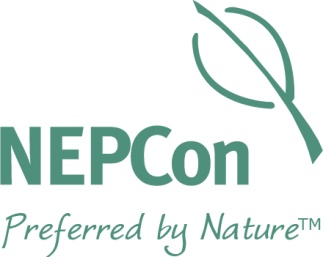 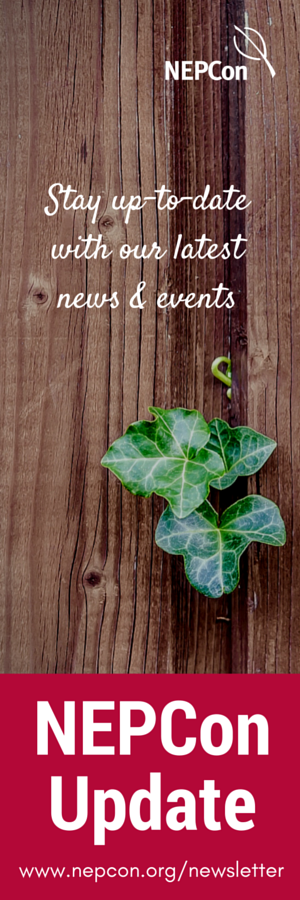 About NEPConNEPCon (Nature Economy and People Connected) is an international non-profit organisation that works to build capacity and commitment for mainstreaming sustainability. For over 20 years, we have worked to foster sustainable land use and responsible trade in forest commodities. We do this through innovation projects, capacity building and sustainability services. We are accredited certifiers for sustainability schemes such as FSCTM, PEFC, RSPO and SBP. We offer Chain of Custody certification according to the SAN / Rainforest Alliance Standard. We also certify to our own LegalSourceTM Standard and Carbon Footprint Management standards. A self-managing division of NEPCon promotes and delivers our certification services. Surplus from certification activities supports the NEPCon’s non-profit activities. NEPCon is recognised by the EU as a Monitoring Organisation under the EU Timber Regulation.ContactNEPCon OÜ Filosoofi 31 l Tartu 50108 l Estonia info@nepcon.org Phone: +372 7 380 723 l CVR: 10835645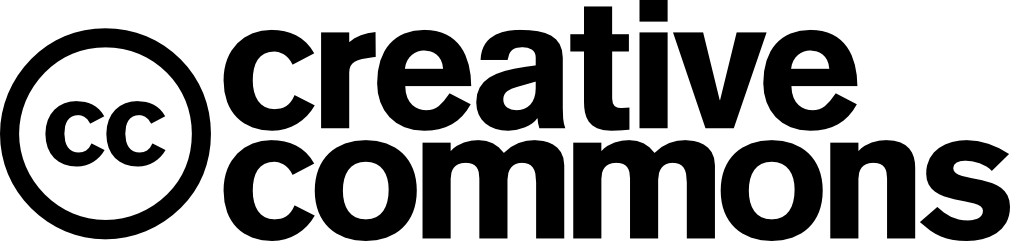 NEPCon has adopted an “open source” policy to share what we develop to advance sustainability. This work is published under the Creative Commons Attribution Share-Alike 3.0 license. Permission is hereby granted, free of charge, to any person obtaining a copy of this document, to deal in the document without restriction, including without limitation the rights to use, copy, modify, merge, publish, and/or distribute copies of the document, subject to the following conditions: The above copyright notice and this permission notice shall be included in all copies or substantial portions of the document. We would appreciate receiving a copy of any modified version.Certificate Holder’s FSC™ CoC Certificate Code:Primary Contact for the Certificate:Contractor’s Company Name:Contractor Contact Person:Location of Contractor:Description of Outsourcing Arrangement:Certificate HolderContractorSignature________________________Signature____________________________Date ____________________________Date ________________________________